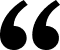 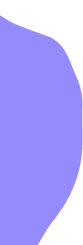 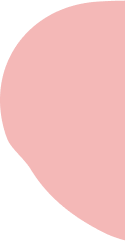 Project Summary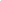 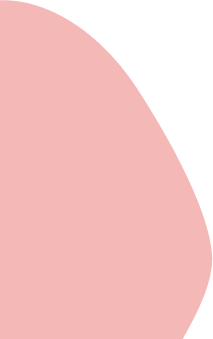 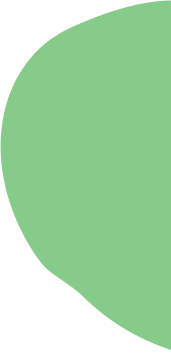 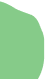 Key Activities, Resources & Partners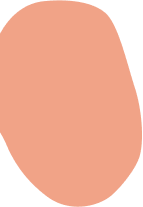 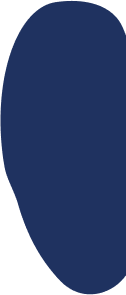 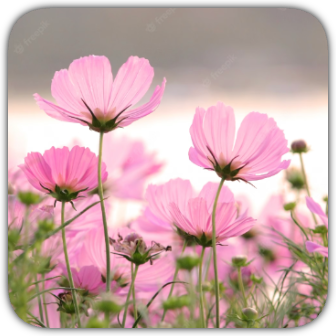 Poems About NatureThere’s a world of wonder all around us every day. From the biggest clouds in the sky to the tiniest dew drops, poets have been inspired throughout the ages. In the hustle and bustle of our daily lives, it’s easy to take our surroundings for granted. Here are some poems about nature to encourage us to stop and appreciate the beauty around us.  Quick reminder: Poetry is about self-expression, so please review the poems about nature before sharing them with students to ensure that the authors’ work matches the tone of your classroom.This famous narrative poem transforms an ordinary moment into a gripping story about the moment when the Hunter meets the Hunted. The fisherwoman's catch of a tremendous fish takes an unexpected diversion when she takes the opportunity to observe it at close range. The life story of The Fish as told by its battle scars and beautiful fishiness gives the encounter a personal side and result in things taking an unexpected turn. I caught a tremendous fish and held him beside the boat half out of water, with my hook fast in a corner of his mouth. He didn’t fight. He hadn’t fought at all. He hung a grunting weight, battered and venerable and homely. Here and there his brown skin hung in strips like ancient wallpaper, and its pattern of darker brown was like wallpaper: shapes like full-blown roses stained and lost through age. He was speckled with barnacles, fine rosettes of lime, and infestedBusiness Model CanvasOn one lovely evening, a young boy was laughing and playing in the garden. He was chasing butterflies as he ran across the beautiful flowers. He also saw a bulky cow who was trying to keep a bug away by swirling her tail. The boy saw different animals like frogs, fish, etc. The child laughed and enjoyed the whole scene a lot. He then saw a small brown squirrel running here and there, he tried to follow it and reached a flower bed. It had beautiful red roses, the boy tried to pick one flower but the thorns plugged his finger. He ran to his mother crying and told her about everything. Listening to this his mother explained that we must not put any sort of harm to nature instead we should help it to grow. The boy learned a new lesson and was very happy.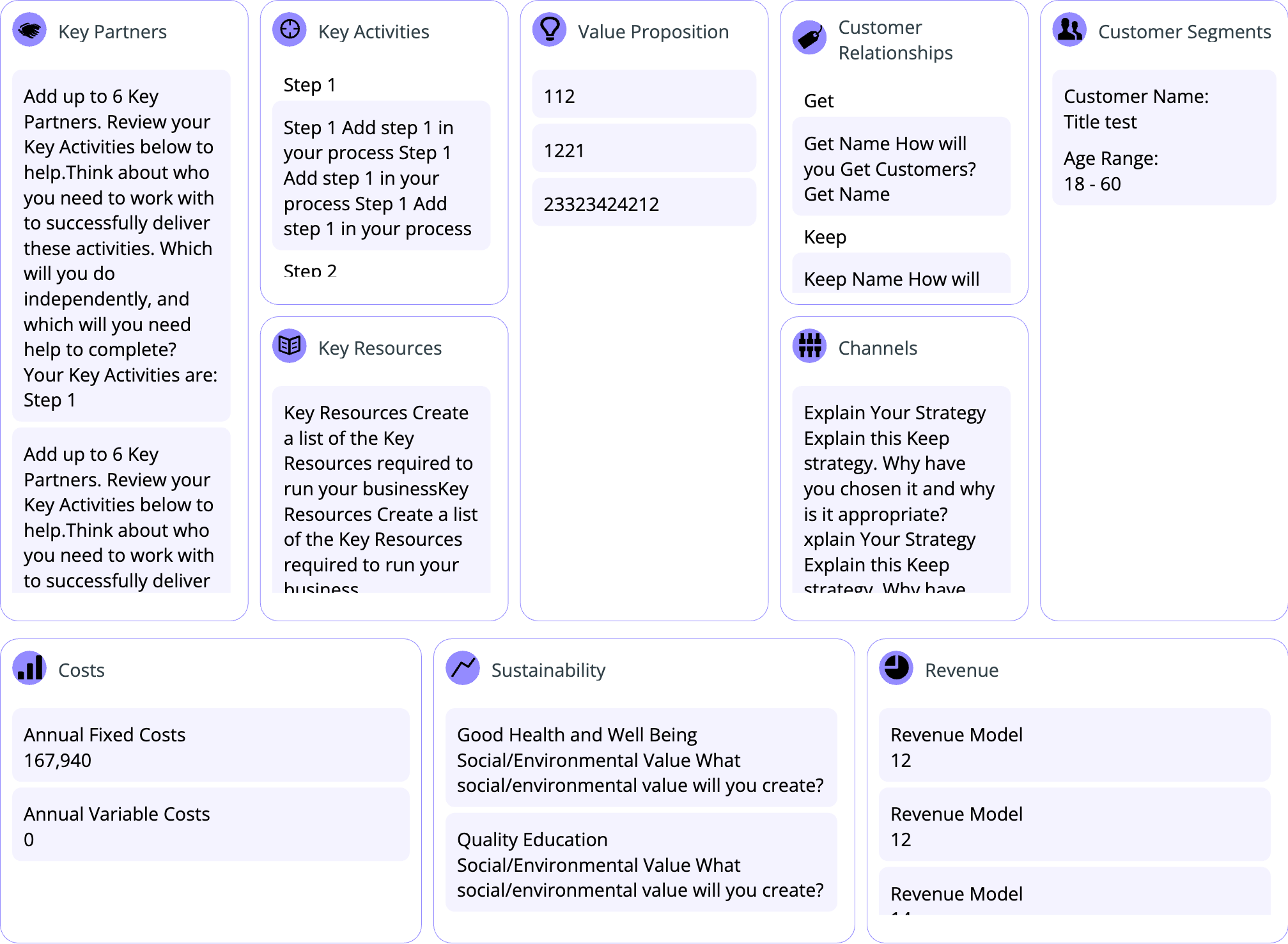 DesirabilityThe Nature Story  On one splendid evening, when the weather was very pleasant, a boy was playing in the garden. He was running left and right after some beautiful butterflies. He looked around and saw colorful flowers of all shapes and sizes. He then saw a shiny green frog hopping around, he ran after it and reached near a small pond. He saw small golden fishes in the pond. Near the pond, he saw a big black and white cow calmy chewing green grass. The boy noticed a little bug teasing the cow. The cow then swirled its tail back and forth to keep the bug away. Looking at it the boy laughed loudly and said "Wow! Nature is so amazing. It has the power to attract anyone to itself." Suddenly he saw a notorious little squirrel running here and there, he chased after it and reached near a flower bed. The flower bed had beautiful red roses that smelled wonderful. Looking at the rose the boy tried to pick them and got plugged by a thorn. His finger began to bleed and he felt unbearable pain. He immediately ran to his mother crying. The mother asked him" What happened? why are you crying so loudly".Customer Segment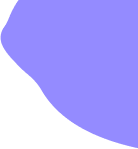 We, humans, are so engaged in our life and recreation that we cut trees blindly, a survey states that around 27,000 trees are cut down each day on earth. Which makes it to 9,855,000 trees in a single year. Even making a single notebook of paper requires around 2-3 average trees. It is also seen that each year the level of oxygen decreases by 0.2 percent, due to the cutting down of trees.Value PropositionValue PropositionValue PropositionValue PropositionNature stories are one of the best stories to tell to your kids during bedtime or while having a walk in the garden. Parents should often take their kids to parks, gardens, or outings in nature. This helps them in bonding with nature at a young age. This would make them feel affectionate toward nature, and they may never harm them. Nature stories are one of the best stories to tell to your kids during bedtime or while having a walk in the garden. Parents should often take their kids to parks, gardens, or outings in nature. This helps them in bonding with nature at a young age. This would make them feel affectionate toward nature, and they may never harm them. Nature stories are one of the best stories to tell to your kids during bedtime or while having a walk in the garden. Parents should often take their kids to parks, gardens, or outings in nature. This helps them in bonding with nature at a young age. This would make them feel affectionate toward nature, and they may never harm them. Nature stories are one of the best stories to tell to your kids during bedtime or while having a walk in the garden. Parents should often take their kids to parks, gardens, or outings in nature. This helps them in bonding with nature at a young age. This would make them feel affectionate toward nature, and they may never harm them. Nature stories are one of the best stories to tell to your kids during bedtime or while having a walk in the garden. Parents should often take their kids to parks, gardens, or outings in nature. This helps them in bonding with nature at a young age. This would make them feel affectionate toward nature, and they may never harm them. Nature stories are one of the best stories to tell to your kids during bedtime or while having a walk in the garden. Parents should often take their kids to parks, gardens, or outings in nature. This helps them in bonding with nature at a young age. This would make them feel affectionate toward nature, and they may never harm them. Nature stories are one of the best stories to tell to your kids during bedtime or while having a walk in the garden. Parents should often take their kids to parks, gardens, or outings in nature. This helps them in bonding with nature at a young age. This would make them feel affectionate toward nature, and they may never harm them. Nature stories are one of the best stories to tell to your kids during bedtime or while having a walk in the garden. Parents should often take their kids to parks, gardens, or outings in nature. This helps them in bonding with nature at a young age. This would make them feel affectionate toward nature, and they may never harm them. Nature stories are one of the best stories to tell to your kids during bedtime or while having a walk in the garden. Parents should often take their kids to parks, gardens, or outings in nature. This helps them in bonding with nature at a young age. This would make them feel affectionate toward nature, and they may never harm them. Nature stories are one of the best stories to tell to your kids during bedtime or while having a walk in the garden. Parents should often take their kids to parks, gardens, or outings in nature. This helps them in bonding with nature at a young age. This would make them feel affectionate toward nature, and they may never harm them. Nature stories are one of the best stories to tell to your kids during bedtime or while having a walk in the garden. Parents should often take their kids to parks, gardens, or outings in nature. This helps them in bonding with nature at a young age. This would make them feel affectionate toward nature, and they may never harm them. Nature stories are one of the best stories to tell to your kids during bedtime or while having a walk in the garden. Parents should often take their kids to parks, gardens, or outings in nature. This helps them in bonding with nature at a young age. This would make them feel affectionate toward nature, and they may never harm them. 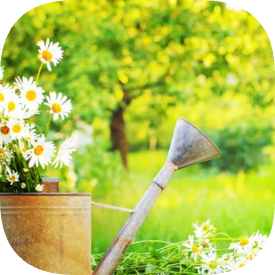 Competitor AnalysisOn one lovely evening, a young boy was laughing and playing in the garden. He was chasing butterflies as he ran across the beautiful flowers. He also saw a bulky cow who was trying to keep a bug away by swirling her tail. The boy saw different animals like frogs, fish, etc. The child laughed and enjoyed the whole scene a lot. He then saw a small brown squirrel running here and there, he tried to follow it and reached a flower bed. It had beautiful red roses, the boy tried to pick one flower but the thorns plugged his finger. He ran to his mother crying and told her about everything. Listening to this his mother explained that we must not put any sort of harm to nature instead we should help it to grow. The boy learned a new lesson and was very happy.Customer RelationshipsOn one lovely evening, a young boy was laughing and playing in the garden. He was chasing butterflies as he ran across the beautiful flowers. He also saw a bulky cow who was trying to keep a bug away by swirling her tail. The boy saw different animals like frogs, fish, etc. The child laughed and enjoyed the whole scene a lot. He then saw a small brown squirrel running here and there, he tried to follow it and reached a flower bed. It had beautiful red roses, the boy tried to pick one flower but the thorns plugged his finger. He ran to his mother crying and told her about everything. Listening to this his mother explained that we must not put any sort of harm to nature instead we should help it to grow. The boy learned a new lesson and was very happy.Get Name How will you Get Customers? Get Name Explain Your Strategy Explain this Get strategy. Why have you chosen it and why is it appropriate?Explain Your Strategy Explain this Get strategy. Why have you chosen it and why is it appropriate?Get Name How will you Get Customers? Get Name Explain Your Strategy Explain this Get strategy. Why have you chosen it and why is it appropriate?Explain Your Strategy Explain this Get strategy. Why have you chosen it and why is it appropriate?Get Name How will you Get Customers? Get Name Explain Your Strategy Explain this Get strategy. Why have you chosen it and why is it appropriate?Explain Your Strategy Explain this Get strategy. Why have you chosen it and why is it appropriate?Customer RelationshipsOn one lovely evening, a young boy was laughing and playing in the garden. He was chasing butterflies as he ran across the beautiful flowers. He also saw a bulky cow who was trying to keep a bug away by swirling her tail. The boy saw different animals like frogs, fish, etc. The child laughed and enjoyed the whole scene a lot. He then saw a small brown squirrel running here and there, he tried to follow it and reached a flower bed. It had beautiful red roses, the boy tried to pick one flower but the thorns plugged his finger. He ran to his mother crying and told her about everything. Listening to this his mother explained that we must not put any sort of harm to nature instead we should help it to grow. The boy learned a new lesson and was very happy.Keep Name How will you Keep Customers? Keep Name How will you Keep Customers? Explain Your Strategy Explain this Keep strategy. Why have you chosen it and why is it appropriate?xplain Your Strategy Explain this Keep strategy. Why have you chosen it and why is it appropriate?xplain Your Strategy Explain this Keep strategy. Why have you chosen it and why is it appropriate?Keep Name How will you Keep Customers? Keep Name How will you Keep Customers? Explain Your Strategy Explain this Keep strategy. Why have you chosen it and why is it appropriate?xplain Your Strategy Explain this Keep strategy. Why have you chosen it and why is it appropriate?xplain Your Strategy Explain this Keep strategy. Why have you chosen it and why is it appropriate?Keep Name How will you Keep Customers? Keep Name How will you Keep Customers? Explain Your Strategy Explain this Keep strategy. Why have you chosen it and why is it appropriate?xplain Your Strategy Explain this Keep strategy. Why have you chosen it and why is it appropriate?xplain Your Strategy Explain this Keep strategy. Why have you chosen it and why is it appropriate?Customer RelationshipsOn one lovely evening, a young boy was laughing and playing in the garden. He was chasing butterflies as he ran across the beautiful flowers. He also saw a bulky cow who was trying to keep a bug away by swirling her tail. The boy saw different animals like frogs, fish, etc. The child laughed and enjoyed the whole scene a lot. He then saw a small brown squirrel running here and there, he tried to follow it and reached a flower bed. It had beautiful red roses, the boy tried to pick one flower but the thorns plugged his finger. He ran to his mother crying and told her about everything. Listening to this his mother explained that we must not put any sort of harm to nature instead we should help it to grow. The boy learned a new lesson and was very happy.xplain Your Strategy Explain this Keep strategy. Why have you chosen it and why is it appropriate?xplain Your Strategy Explain this Keep strategy. Why have you chosen it and why is it appropriate?xplain Your Strategy Explain this Keep strategy. Why have you chosen it and why is it appropriate?xplain Your Strategy Explain this Keep strategy. Why have you chosen it and why is it appropriate?xplain Your Strategy Explain this Keep strategy. Why have you chosen it and why is it appropriate?xplain Your Strategy Explain this Keep strategy. Why have you chosen it and why is it appropriate?xplain Your Strategy Explain this Keep strategy. Why have you chosen it and why is it appropriate?xplain Your Strategy Explain this Keep strategy. Why have you chosen it and why is it appropriate?xplain Your Strategy Explain this Keep strategy. Why have you chosen it and why is it appropriate?xplain Your Strategy Explain this Keep strategy. Why have you chosen it and why is it appropriate?xplain Your Strategy Explain this Keep strategy. Why have you chosen it and why is it appropriate?xplain Your Strategy Explain this Keep strategy. Why have you chosen it and why is it appropriate?Customer RelationshipsOn one lovely evening, a young boy was laughing and playing in the garden. He was chasing butterflies as he ran across the beautiful flowers. He also saw a bulky cow who was trying to keep a bug away by swirling her tail. The boy saw different animals like frogs, fish, etc. The child laughed and enjoyed the whole scene a lot. He then saw a small brown squirrel running here and there, he tried to follow it and reached a flower bed. It had beautiful red roses, the boy tried to pick one flower but the thorns plugged his finger. He ran to his mother crying and told her about everything. Listening to this his mother explained that we must not put any sort of harm to nature instead we should help it to grow. The boy learned a new lesson and was very happy.xplain Your Strategy Explain this Keep strategy. Why have you chosen it and why is it appropriate?xplain Your Strategy Explain this Keep strategy. Why have you chosen it and why is it appropriate?xplain Your Strategy Explain this Keep strategy. Why have you chosen it and why is it appropriate?xplain Your Strategy Explain this Keep strategy. Why have you chosen it and why is it appropriate?xplain Your Strategy Explain this Keep strategy. Why have you chosen it and why is it appropriate?xplain Your Strategy Explain this Keep strategy. Why have you chosen it and why is it appropriate?xplain Your Strategy Explain this Keep strategy. Why have you chosen it and why is it appropriate?xplain Your Strategy Explain this Keep strategy. Why have you chosen it and why is it appropriate?xplain Your Strategy Explain this Keep strategy. Why have you chosen it and why is it appropriate?xplain Your Strategy Explain this Keep strategy. Why have you chosen it and why is it appropriate?xplain Your Strategy Explain this Keep strategy. Why have you chosen it and why is it appropriate?xplain Your Strategy Explain this Keep strategy. Why have you chosen it and why is it appropriate?xplain Your Strategy Explain this Keep strategy. Why have you chosen it and why is it appropriate?xplain Your Strategy Explain this Keep strategy. Why have you chosen it and why is it appropriate?xplain Your Strategy Explain this Keep strategy. Why have you chosen it and why is it appropriate?ChannelsOn one lovely evening, a young boy was laughing and playing in the garden. He was chasing butterflies as he ran across the beautiful flowers. He also saw a bulky cow who was trying to keep a bug away by swirling her tail. The boy saw different animals like frogs, fish, etc. The child laughed and enjoyed the whole scene a lot. He then saw a small brown squirrel running here and there, he tried to follow it and reached a flower bed. It had beautiful red roses, the boy tried to pick one flower but the thorns plugged his finger. He ran to his mother crying and told her about everything. Listening to this his mother explained that we must not put any sort of harm to nature instead we should help it to grow. The boy learned a new lesson and was very happy.FeasibilityThis beautiful passage is one of the simplest and most appealing short stories based on the environment. We, humans, are alive only because of our nature. Still, we continue to exploit it recklessly. We all must know the importance of mother nature and the consequences of troubling it. Therefore, this beautiful Nature story is one of the simplest ways to make kids understand the beauty and the power of nature. The story is about a young boy who got attracted to nature's beauty while playing in the garden and witnessed its power when he tried to change it. In the end, his mother beautifully explains everything about nature and its process. Given below is a summary of the story that will make the concepts more clear.This beautiful passage is one of the simplest and most appealing short stories based on the environment. We, humans, are alive only because of our nature. Still, we continue to exploit it recklessly. We all must know the importance of mother nature and the consequences of troubling it. Therefore, this beautiful Nature story is one of the simplest ways to make kids understand the beauty and the power of nature. The story is about a young boy who got attracted to nature's beauty while playing in the garden and witnessed its power when he tried to change it. In the end, his mother beautifully explains everything about nature and its process. Given below is a summary of the story that will make the concepts more clear.This beautiful passage is one of the simplest and most appealing short stories based on the environment. We, humans, are alive only because of our nature. Still, we continue to exploit it recklessly. We all must know the importance of mother nature and the consequences of troubling it. Therefore, this beautiful Nature story is one of the simplest ways to make kids understand the beauty and the power of nature. The story is about a young boy who got attracted to nature's beauty while playing in the garden and witnessed its power when he tried to change it. In the end, his mother beautifully explains everything about nature and its process. Given below is a summary of the story that will make the concepts more clear.Key ActivitiesKey ActivitiesKey Activities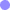 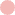 Key Resources Create a list of the Key Resources required to run your businessKey Resources Create a list of the Key Resources required to run your businessKey Resources Create a list of the Key Resources required to run your businessKey Resources Create a list of the Key Resources required to run your businessAdd up to 6 Key Partners. Review your Key Activities below to help.Think about who you need to work with to successfully deliver these activities. Which will you do independently, and which will you need help to complete?  Your Key Activities are:  Step 1Add up to 6 Key Partners. Review your Key Activities below to help.Think about who you need to work with to successfully deliver these activities. Which will you do independently, and which will you need help to complete?  Your Key Activities are:  Step 1ViabilityThis beautiful passage is one of the simplest and most appealing short stories based on the environment. We, humans, are alive only because of our nature. Still, we continue to exploit it recklessly. We all must know the importance of mother nature and the consequences of troubling it. Therefore, this beautiful Nature story is one of the simplest ways to make kids understand the beauty and the power of nature. The story is about a young boy who got attracted to nature's beauty while playing in the garden and witnessed its power when he tried to change it. In the end, his mother beautifully explains everything about nature and its process. Given below is a summary of the story that will make the concepts more clear.Revenue StrategyFORECASTSGRAPH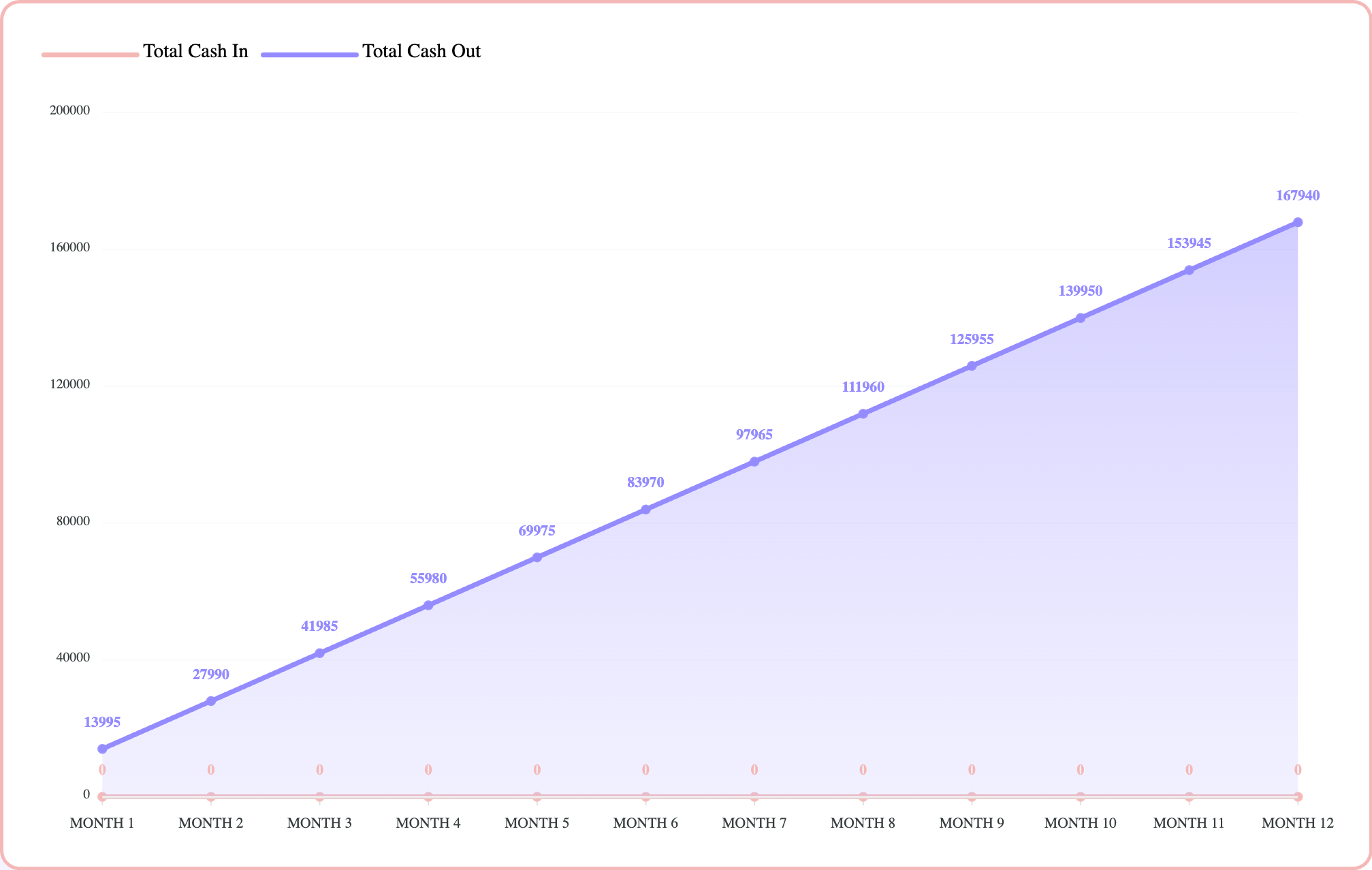 SustainabilityThis beautiful passage is one of the simplest and most appealing short stories based on the environment. We, humans, are alive only because of our nature. Still, we continue to exploit it recklessly. We all must know the importance of mother nature and the consequences of troubling it. Therefore, this beautiful Nature story is one of the simplest ways to make kids understand the beauty and the power of nature. The story is about a young boy who got attracted to nature's beauty while playing in the garden and witnessed its power when he tried to change it. In the end, his mother beautifully explains everything about nature and its process. Given below is a summary of the story that will make the concepts more clear.This beautiful passage is one of the simplest and most appealing short stories based on the environment. We, humans, are alive only because of our nature. Still, we continue to exploit it recklessly. We all must know the importance of mother nature and the consequences of troubling it. Therefore, this beautiful Nature story is one of the simplest ways to make kids understand the beauty and the power of nature. The story is about a young boy who got attracted to nature's beauty while playing in the garden and witnessed its power when he tried to change it. In the end, his mother beautifully explains everything about nature and its process. Given below is a summary of the story that will make the concepts more clear.This beautiful passage is one of the simplest and most appealing short stories based on the environment. We, humans, are alive only because of our nature. Still, we continue to exploit it recklessly. We all must know the importance of mother nature and the consequences of troubling it. Therefore, this beautiful Nature story is one of the simplest ways to make kids understand the beauty and the power of nature. The story is about a young boy who got attracted to nature's beauty while playing in the garden and witnessed its power when he tried to change it. In the end, his mother beautifully explains everything about nature and its process. Given below is a summary of the story that will make the concepts more clear.This beautiful passage is one of the simplest and most appealing short stories based on the environment. We, humans, are alive only because of our nature. Still, we continue to exploit it recklessly. We all must know the importance of mother nature and the consequences of troubling it. Therefore, this beautiful Nature story is one of the simplest ways to make kids understand the beauty and the power of nature. The story is about a young boy who got attracted to nature's beauty while playing in the garden and witnessed its power when he tried to change it. In the end, his mother beautifully explains everything about nature and its process. Given below is a summary of the story that will make the concepts more clear.This beautiful passage is one of the simplest and most appealing short stories based on the environment. We, humans, are alive only because of our nature. Still, we continue to exploit it recklessly. We all must know the importance of mother nature and the consequences of troubling it. Therefore, this beautiful Nature story is one of the simplest ways to make kids understand the beauty and the power of nature. The story is about a young boy who got attracted to nature's beauty while playing in the garden and witnessed its power when he tried to change it. In the end, his mother beautifully explains everything about nature and its process. Given below is a summary of the story that will make the concepts more clear.This beautiful passage is one of the simplest and most appealing short stories based on the environment. We, humans, are alive only because of our nature. Still, we continue to exploit it recklessly. We all must know the importance of mother nature and the consequences of troubling it. Therefore, this beautiful Nature story is one of the simplest ways to make kids understand the beauty and the power of nature. The story is about a young boy who got attracted to nature's beauty while playing in the garden and witnessed its power when he tried to change it. In the end, his mother beautifully explains everything about nature and its process. Given below is a summary of the story that will make the concepts more clear.SustainabilityThis beautiful passage is one of the simplest and most appealing short stories based on the environment. We, humans, are alive only because of our nature. Still, we continue to exploit it recklessly. We all must know the importance of mother nature and the consequences of troubling it. Therefore, this beautiful Nature story is one of the simplest ways to make kids understand the beauty and the power of nature. The story is about a young boy who got attracted to nature's beauty while playing in the garden and witnessed its power when he tried to change it. In the end, his mother beautifully explains everything about nature and its process. Given below is a summary of the story that will make the concepts more clear.This beautiful passage is one of the simplest and most appealing short stories based on the environment. We, humans, are alive only because of our nature. Still, we continue to exploit it recklessly. We all must know the importance of mother nature and the consequences of troubling it. Therefore, this beautiful Nature story is one of the simplest ways to make kids understand the beauty and the power of nature. The story is about a young boy who got attracted to nature's beauty while playing in the garden and witnessed its power when he tried to change it. In the end, his mother beautifully explains everything about nature and its process. Given below is a summary of the story that will make the concepts more clear.This beautiful passage is one of the simplest and most appealing short stories based on the environment. We, humans, are alive only because of our nature. Still, we continue to exploit it recklessly. We all must know the importance of mother nature and the consequences of troubling it. Therefore, this beautiful Nature story is one of the simplest ways to make kids understand the beauty and the power of nature. The story is about a young boy who got attracted to nature's beauty while playing in the garden and witnessed its power when he tried to change it. In the end, his mother beautifully explains everything about nature and its process. Given below is a summary of the story that will make the concepts more clear.This beautiful passage is one of the simplest and most appealing short stories based on the environment. We, humans, are alive only because of our nature. Still, we continue to exploit it recklessly. We all must know the importance of mother nature and the consequences of troubling it. Therefore, this beautiful Nature story is one of the simplest ways to make kids understand the beauty and the power of nature. The story is about a young boy who got attracted to nature's beauty while playing in the garden and witnessed its power when he tried to change it. In the end, his mother beautifully explains everything about nature and its process. Given below is a summary of the story that will make the concepts more clear.This beautiful passage is one of the simplest and most appealing short stories based on the environment. We, humans, are alive only because of our nature. Still, we continue to exploit it recklessly. We all must know the importance of mother nature and the consequences of troubling it. Therefore, this beautiful Nature story is one of the simplest ways to make kids understand the beauty and the power of nature. The story is about a young boy who got attracted to nature's beauty while playing in the garden and witnessed its power when he tried to change it. In the end, his mother beautifully explains everything about nature and its process. Given below is a summary of the story that will make the concepts more clear.This beautiful passage is one of the simplest and most appealing short stories based on the environment. We, humans, are alive only because of our nature. Still, we continue to exploit it recklessly. We all must know the importance of mother nature and the consequences of troubling it. Therefore, this beautiful Nature story is one of the simplest ways to make kids understand the beauty and the power of nature. The story is about a young boy who got attracted to nature's beauty while playing in the garden and witnessed its power when he tried to change it. In the end, his mother beautifully explains everything about nature and its process. Given below is a summary of the story that will make the concepts more clear.Contact usContact usContact usVisual representation of The Nature storyYuliia Testyulia@test.comPoems About Nature. All rights reservedBuild & Create on Validate